Инновации в системе экологического мониторингаЗа последние годы отмечается значительный рост не только научного, но и практического интереса к развитию и внедрению комплексных геоинформационных систем, позволяющих обеспечивать потребности различных отраслей экономики в геопространственной информации. В целом комплексные геоинформационные системы  представляют собой программно-аппаратные комплексы, обеспечивающие выполнение полного цикла работ с геопространственной информацией: от получения, подбора и первичной обработки космоснимков до глубокого автоматизированного тематического их анализа.Примером создания подобного комплекса является лаборатория дистанционного зондирования Земли (ДЗЗ), позволяющая произвести автоматизацию части указанных выше работ, а также вести непрерывный контроль качества геопродукции на всех этапах её изготовления. Лаборатория включает в себя станцию приема космической информации (рис.1) и программный комплекс обработки данных ДЗЗ.Программный комплекс обработки данных ДЗЗ решает следующие задачи:первичная обработка космических снимков (сшивка, фотограмметрическая обработка);глубокий автоматизированный анализ данных ДЗЗ (тематическое дешифрирование);ГИС анализ;3D моделирование;организации доступа к данным, полученным после проведения указанных выше работ. 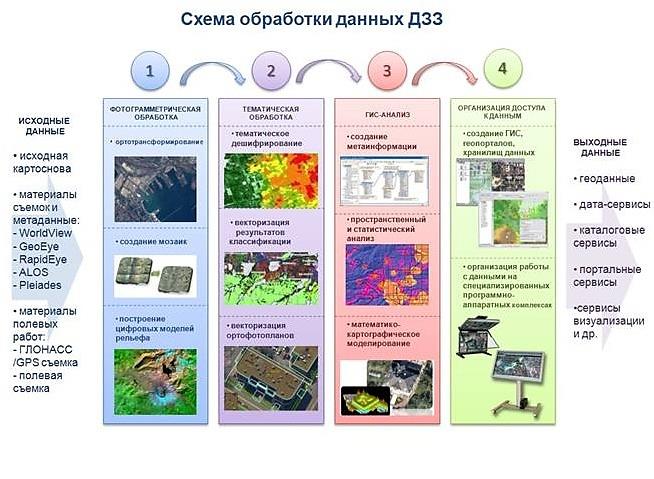 Рисунок 2. Схема обработки данных ДДЗОбладая высокой обзорностью и информативностью спутниковые снимки нашли широкое практическое применение в области экологического мониторинга. Так, в целях обеспечения реализации министерством природных ресурсов Краснодарского края функций по участию в осуществлении государственного экологического мониторинга, ГБУ КК «КИАЦЭМ» осуществляет обработку данных дистанционного зондирования Земли. На протяжении ряда лет, при тесном взаимодействии с Научным центром оперативного мониторинга Земли (НЦ ОМЗ) специалистами ГБУ КК «КИАЦЭМ» с использованием мультиспектральных спутниковых снимков и применением геоинформационных технологий, был проведён анализ динамики водной глади водохранилищ, мониторинг ландшафтных изменений на территории ООПТ, дистанционное выявление несанкционированных свалок и анализ соблюдения водоохранного режима рек степной зоны, с последующим принятием эффективных управленческих решений на основе полученных материалов.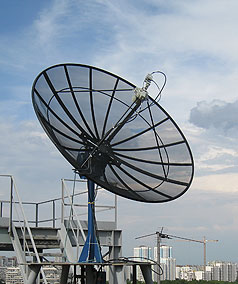 Обладая высокой обзорностью и информативностью спутниковые снимки нашли широкое практическое применение в области экологического мониторинга. Так, в целях обеспечения реализации министерством природных ресурсов Краснодарского края функций по участию в осуществлении государственного экологического мониторинга, ГБУ КК «КИАЦЭМ» осуществляет обработку данных дистанционного зондирования Земли. На протяжении ряда лет, при тесном взаимодействии с Научным центром оперативного мониторинга Земли (НЦ ОМЗ) специалистами ГБУ КК «КИАЦЭМ» с использованием мультиспектральных спутниковых снимков и применением геоинформационных технологий, был проведён анализ динамики водной глади водохранилищ, мониторинг ландшафтных изменений на территории ООПТ, дистанционное выявление несанкционированных свалок и анализ соблюдения водоохранного режима рек степной зоны, с последующим принятием эффективных управленческих решений на основе полученных материалов.Рисунок 1. Станция приема космической информации